Česko je zemí medicínské turistiky. Zlepšit zrak si jezdí stále víc cizincůPRAHA, 8. LEDNA 2024 – Česká oční chirurgie patří ke světové špičce. Kliniky se pyšní pokrokovým vybavením a ceny zákroků jsou v porovnání s jinými zeměmi ekonomičtější. To jsou hlavní důvody, proč české oční kliniky navštěvuje stále větší počet zahraničních pacientů. Výjimkou nejsou ani pacienti ze zemí vzdálených tisíce kilometrů.Za chirurgickými zákroky se každoročně vydá mimo svůj domovský stát kolem 50 milionů lidí. Více než třetinu celosvětové poptávky po zákrocích podle statistik zajišťuje Indopacifický region, v žebříčku nejvyhledávanějších zemí se ale velmi vysoko umisťuje i Česká republika. Velké renomé má v zahraničí česká reprodukční medicína a plastická chirurgie. Do hledáčku cizinců se ale stále více dostává i oční chirurgie. Zahraniční pacienty lákají do Česka zejména vysoká úroveň, nižší ceny zákroků a výrazně kratší čekací doba. „Zatímco například ve Velké Británii implantace trifokální čočky, která pacienta zbaví brýlí na všechny vzdálenosti, vyjde na obou očích až na 250 tisíc korun, v Česku je to zhruba třetina. Podobně je tomu i u operací oční vady laserem. Výrazně kratší jsou v České republice i čekací doby na jednotlivé zákroky, na operaci šedého zákalu se ve Velké Británii čeká i dva roky, v Česku to bývá zpravidla několik týdnů,“ vysvětlil Pavel Stodůlka, světově uznávaný oční chirurg a přednosta sítě očních klinik Gemini. Vedle ceny je pro zahraniční klienty zásadní i kvalita poskytované péče a ta je v Česku na velmi vysoké úrovni. Podle indexu kvality zdravotní péče respektované instituce Euro Health Consumer Powerhouse se Česká republika v loňském roce umístila na 14. příčce. Předstihla tak například Velkou Británii, Itálii, Irsko nebo Španělsko. „Česko patří zároveň k inovátorům, řada zákroků se zde provedla vůbec poprvé na světě. Vedle zahraničních pacientů tak české kliniky hojně navštěvují i lékaři. Dnes na našich klinikách používáme ty nejmodernější lasery, které má v současné době světová oční chirurgie k dispozici. Dokonce lasery pomáháme vyvíjet a vylepšovat. A proto k nám přilétají renomovaní chirurgové z Ameriky, z Asie a dalších koutů světa učit se, jak se nové lasery vyvíjejí a jak se s nimi operuje. Dostali jsme se na špičku, která pomáhá vyvíjet to nejkvalitnější, co v laserech a oční chirurgii máme a mít budeme,“ uvedl Pavel Stodůlka, přednosta sítě očních klinik Gemini, která je největší a nejmoderněji vybavenou v Česku.Lékaři na ní v roce 2023 provedli téměř 50 tisíc zákroků, zahraniční pacienti tvořili více než pět procent. „Nejvíce pacientů k nám přichází z okolních zemí, tedy Německa, Rakouska, Slovenska nebo Polska. Do Česka cestují kvůli operaci šedého zákalu i korekci dioptrií laserem. Na takové zákroky pacienti v zahraničí čekají měsíce, někdy dokonce několik let. Například v roce 2023 bylo na našich klinikách provedeno přes 32 tisíc operací šedého zákalu a refrakční výměny čočky, z toho více než čtyři tisíce pacientům ze zahraničí. Výjimkou nejsou ani pacienti, kteří na naši kliniku přiletí přes půl světa, v loňském roce to byl například pacient z Nového Zélandu,“ řekl Pavel Stodůlka.KONTAKT PRO MÉDIA:Mgr. Petra Ďurčíková_mediální konzultant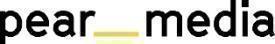 +420 733 643 825, petra@pearmedia.cz, pearmedia.cz
SOUKROMÁ OČNÍ KLINIKA GEMINI, www.gemini.czSoukromá oční klinika Gemini rozvíjí dlouholetou tradici zlínské oční chirurgie. První klinika byla otevřena ve Zlíně v roce 2003 a v současnosti provozuje klinika v České republice deset pracovišť: ve Zlíně, v Průhonicích u Prahy, Praze-Krči, Českých Budějovicích, Ostravě, Vyškově, Brně, Novém Jičíně a Liberci. Jako jediná česká oční klinika otevřela pracoviště také ve Vídni. Vedle operací zbavujících pacienty potřeby nosit brýle a operací šedého zákalu se na klinikách provádějí i estetické zákroky, jako například plastika horních a dolních víček. V čele týmu operatérů stojí světově uznávaný oční chirurg prim. MUDr. Pavel Stodůlka, Ph.D., FEBOS-CR.prim. MUDr. PAVEL STODŮLKA, Ph.D., FEBOS-CR, www.lasik.czStudium medicíny na Univerzitě Palackého v Olomouci ukončil v roce 1989 s vyznamenáním a pochvalou rektora. V roce 2000 absolvoval postgraduální studium na Lékařské fakultě Univerzity Karlovy v Hradci Králové s tématem disertace metoda LASIK, kterou v ČR zavedl. Zkušenosti s oční chirurgií sbíral i po světě, hlavně v Kanadě. Působil jako přednosta očního oddělení Baťovy nemocnice ve Zlíně. V roce 2003 založil soukromou oční kliniku Gemini – největší soukromou oční kliniku v Česku. Několik očních operací, například centraci vychýlené lidské čočky, implantaci presbyopické fakické čočky nebo odstranění vetchozrakosti pomocí laseru RElexSmile, provedl jako první oční chirurg na světě a řadu očních operací zavedl jako první v Česku. Vyvíjí nové lasery pro oční chirurgii, jako např. CAPSULaser. Přednáší na prestižních mezinárodních očních kongresech, vyučuje v kurzech pro zahraniční oční lékaře a byl zvolen prezidentem AECOS – Americko–evropského kongresu oční chirurgie. V roce 2019 si Pavel Stodůlka na své konto připsal další dvě světová prvenství – jako první oční chirurg na světě provedl operaci šedého zákalu novým femtomatrixovým laserem, který jako jediný disponuje robotickým ramenem a zároveň je nejrychlejším na světě. Druhým prvenstvím byla operace, takzvaná rotace lentikuly, která sníží astigmatismus oka pacienta (nesprávné zakřivení rohovky). Pravidelně se umisťuje v žebříčku nejoblíbenějších lékařů v Rakousku, v roce 2021 byl zvolen již potřetí. Jako první oční chirurg provedl laserovou operaci očí metodou CLEAR v Česku a Rakousku. Od roku 2022 je nositelem medaile Za zásluhy 1. stupně. Koncem roku 2022 převzal cenu profesora Emilia Campose za inovaci v oftalmologii.